Opis techniczny Dostawa i montaż drzwi antywłamaniowych RC4 EI60 w budynku Komendy Miejskiej Policji w Opolu przy ul. Powolnego 1. Nowe drzwi RC4 EI 60 będą zamontowane na parterze w miejscu istniejących drzwi stalowych jako wejście do PdOZ. Otwór drzwiowy ma wymiary  103*210 cm. Zakres prac budowlanych Demontaż drzwi stalowych (drzwi po demontażu do przekazania Zamawiającemu).  Dostawa i montaż drzwi antywłamaniowych RC4 EI60 lewych (kolorystka do ustalenia: albo np. kolor RAL 9006 albo kolor zbliżony do istniejącego skrzydła).  Dostawa i montaż samozamykacza.Wykonanie niezbędnych obróbek tynkarskich po montażu drzwiDokumentacja fotograficzna stanu istniejącego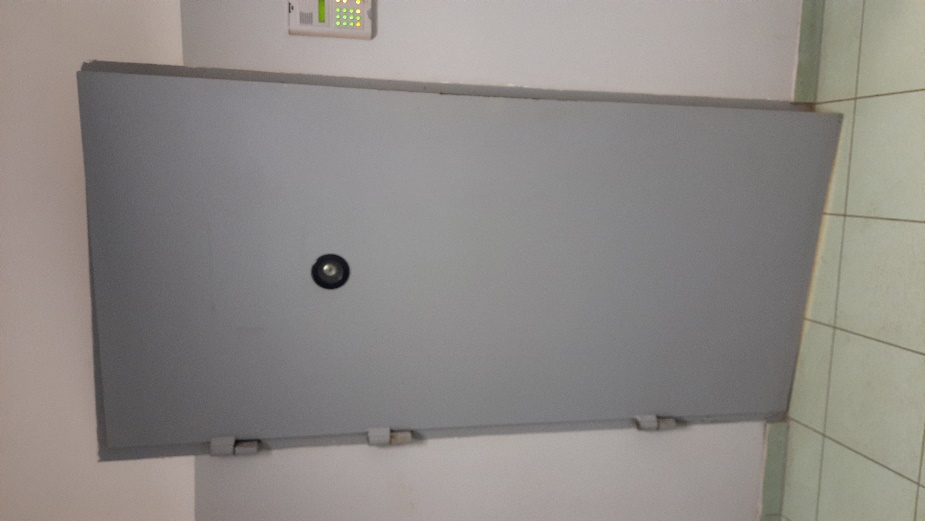 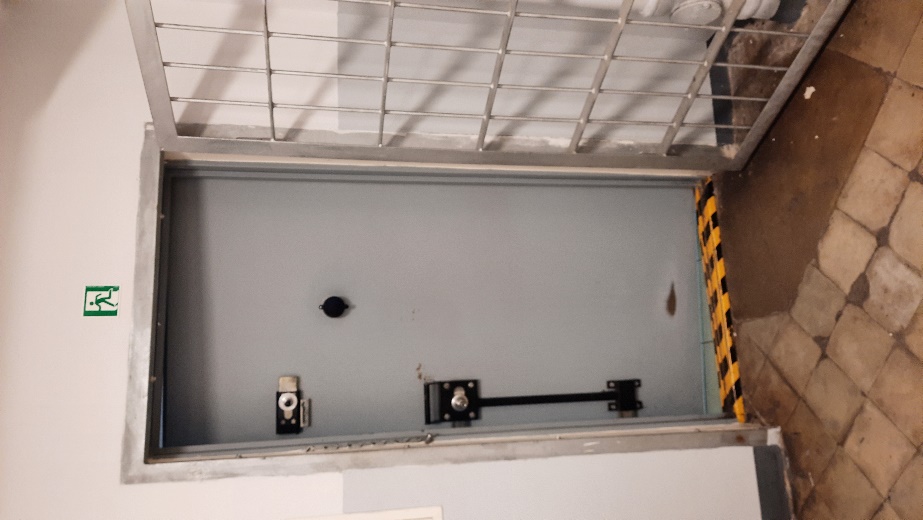 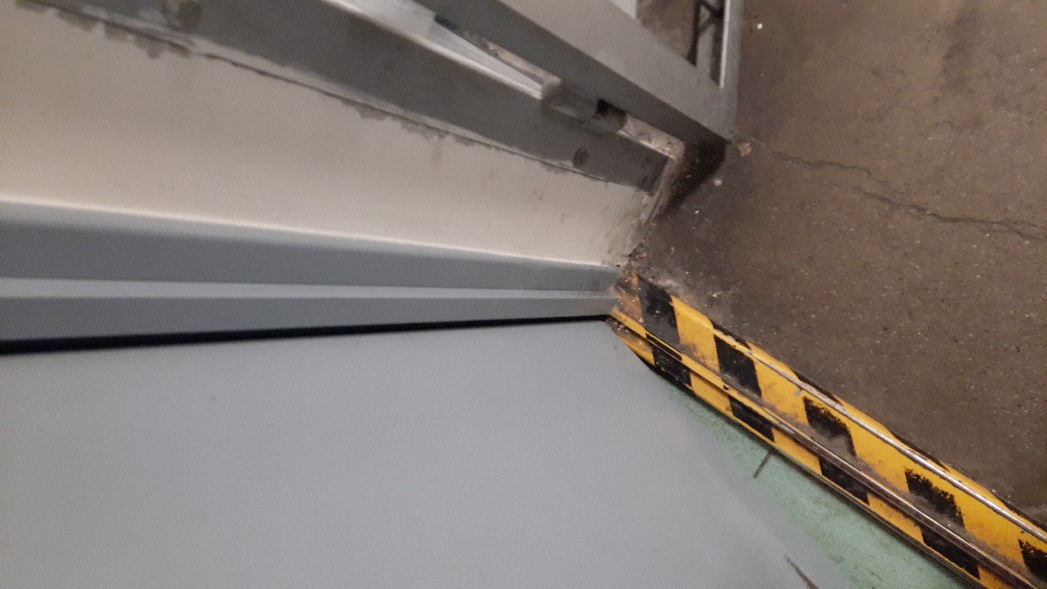 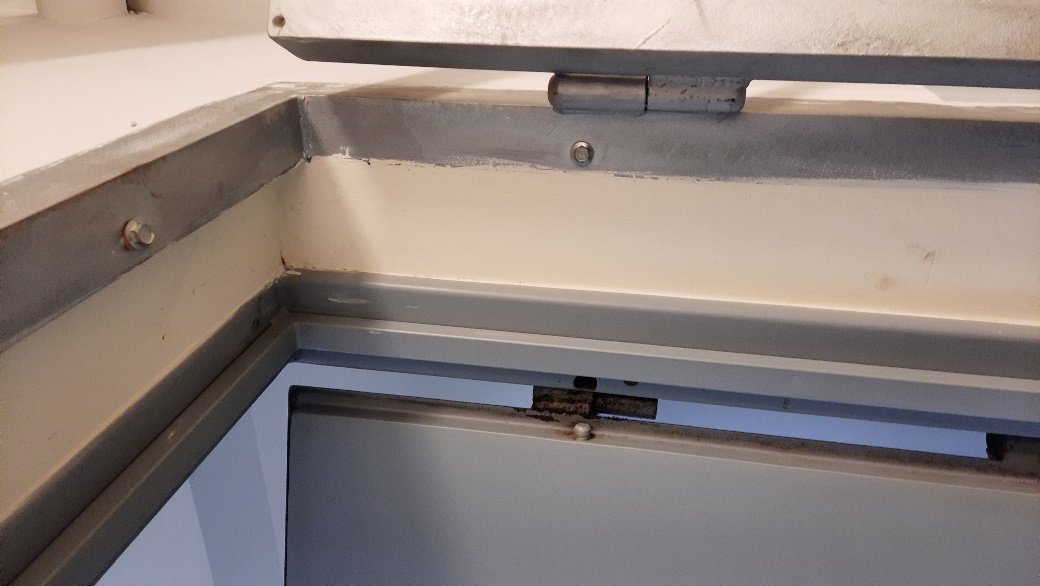 